В предверии Дня Республики Казахстан, уполномоченным инспектором по правам детей Бейсекеевой З.Р. и учащимися школы  и родителей, организована благотворительная ярмарка «Караван доброты», в ходе которой семьям СУСН переданы продуктовые корзины. Данная акция   направлена  на выявление  учащихся и родителей, которые делают добрые дела и протягивают руку помощи.  Эти поступки формируют нравственные ценности.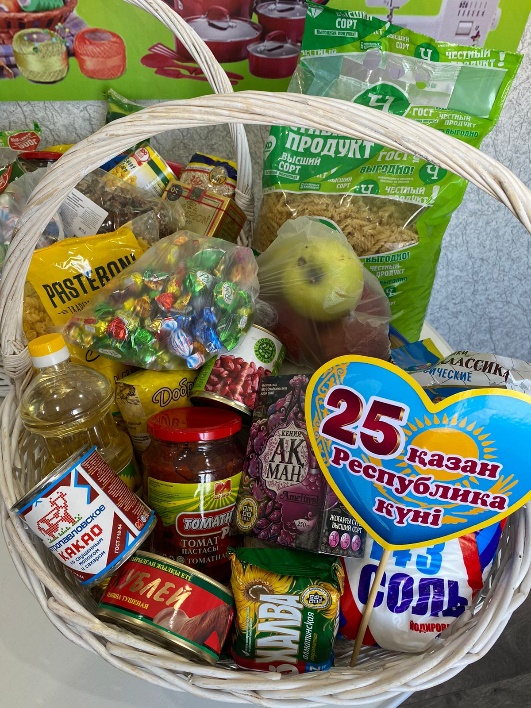 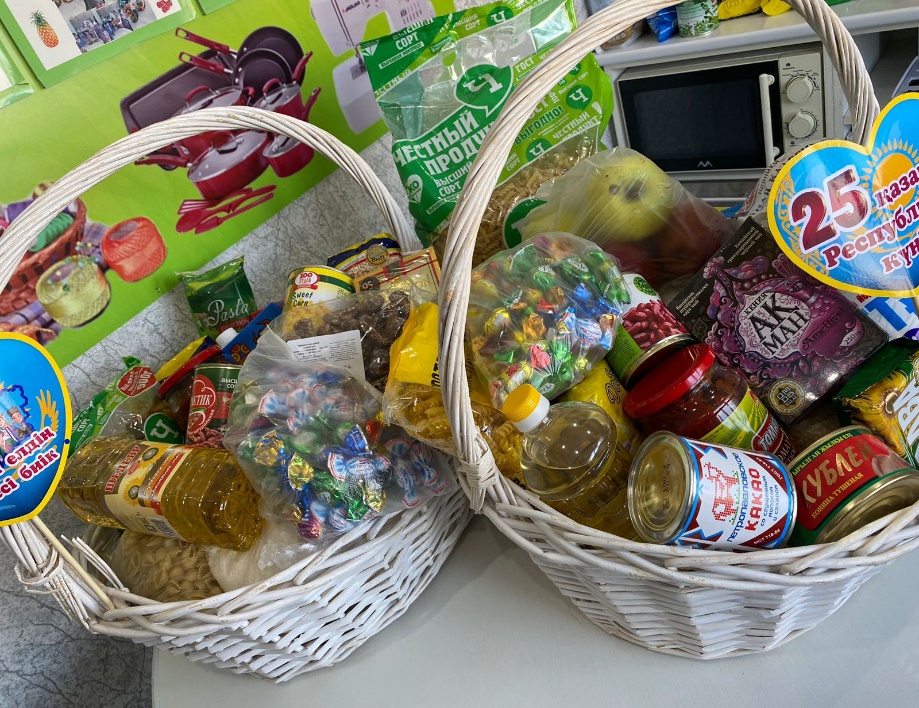 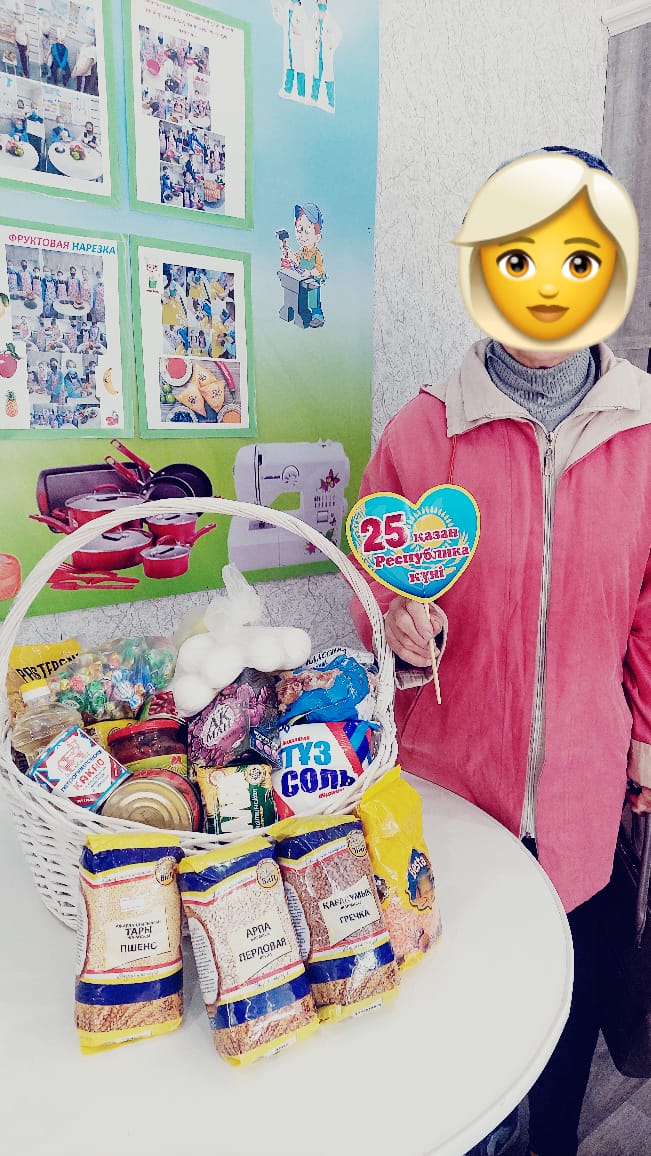 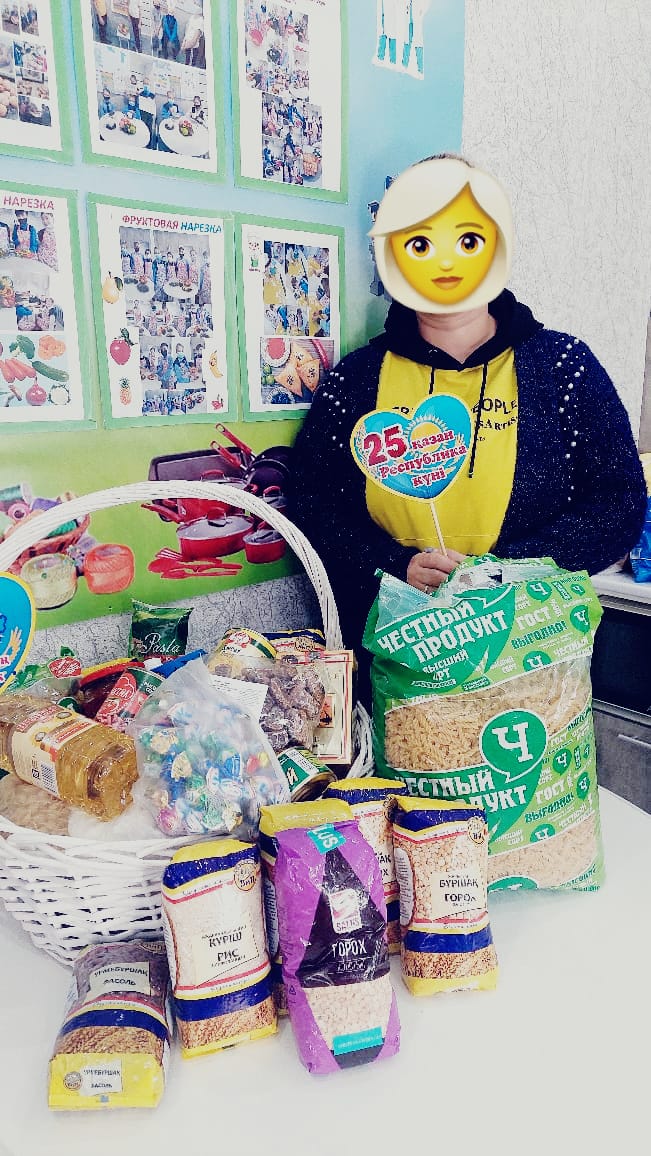 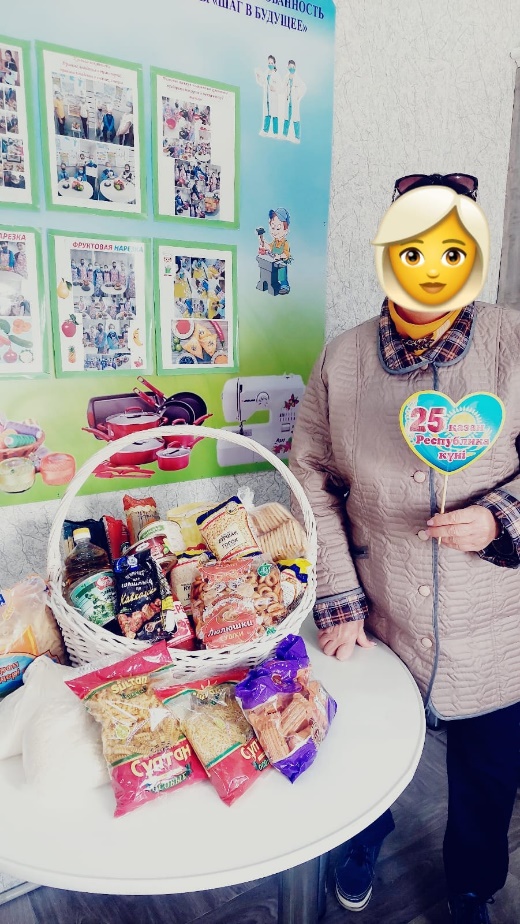 